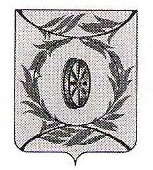 ЧЕЛЯБИНСКАЯ ОБЛАСТЬКАРТАЛИНСКИЙ МУНИЦИПАЛЬНЫЙ РАЙОНСОВЕТ ДЕПУТАТОВ АННЕНСКОГО СЕЛЬСКОГО ПОСЕЛЕНИЯ Решение от  03 декабря 2020 года  № 10О внесении изменений и дополненийв Устав Анненского сельского поселения           Совет депутатов Анненского сельского поселения РЕШАЕТ:1. Внести в Устав Анненского сельского поселения следующие изменения и дополнения: абзац первый пункта 4 статьи 26 дополнить предложением следующего содержания: «Продолжительность указанного периода составляет в совокупности три рабочих дня в месяц».»2. Настоящее решение подлежит официальному опубликованию в газете «Карталинская новь», обнародованию на информационных стендах после его государственной регистрации в территориальном органе уполномоченного федерального органа исполнительной власти в сфере регистрации уставов муниципальных образований.3. Настоящее решение вступает в силу после его официального опубликования (обнародования) в соответствии с действующим законодательством Российской Федерации.Председатель Совета депутатовАнненского   сельского поселения                                                Ю.Ю.ЕгороваГлава Анненского сельского поселения                                         В.М. Еловик                                 